DOPADY KORONAVIRU NA KULTURNÍ SEKTOR – HUDBAZávěrečná zpráva za oblast hudby vycházející z výzkumu Mapování dopadů koronaviru na kulturní sektor provedeným zástupci Institutu umění – Divadelního ústavu, Katedry arts managementu Vysoké školy ekonomické v Praze a Katedrou produkce Divadelní fakulty Akademie múzických umění v Praze.ÚVODV březnu roku 2020 postihla pandemie Covid-19 většinu zemí světa, prakticky všude proto byla přijata mimořádná a radikální opatření ke zmírnění šíření nemoci, což mimo jiné vedlo k uzavření většiny kulturních organizací i lokalit kulturních akcí. Všichni – organizace i jednotlivci – činní v kulturním sektoru tak museli čelit značným problémům při udržování kontaktu se svými komunitami a významnému hospodářskému propadu. Navzdory prvním opatřením, která česká vláda přijala, byla oblast kultury jednou z nejvíce postižených oblastí. Diskuze kolem koronavirové pandemie a jejího dopadu na kulturní sektor ukázala, že zde existují dlouhodobé systematické nedostatky jak ve financování, tak v řízení kultury. Řada odborníků proto zastává názor, že by tato krize mohla být příležitostí pro zlepšení a systematické změny. I přes překážky, které tato krize před kulturní organizace a umělce postavila, řada z nich téměř okamžitě vytvořila celé spektrum aktivit k tomu, aby dále udržela kontakt se svými komunitami a poskytla nový, dosud netypický přístup k umění a kultuře. Nicméně tyto inovativní přístupy zpravidla neřeší ekonomické problémy, kterým čelí umělci, kulturní profesionálové a kulturní organizace. HUDBA V KRIZIInstituce a jednotlivci činní v oblasti kultury byli v bývalém Československu do roku 1989 součástí centrálně plánovaného hospodářství. Po sametové revoluci se československá ekonomika transformovala směrem k liberálnímu tržnímu hospodářství. Po pádu komunistického režimu došlo v Československu, stejně jako v jiných dřívějších komunistických zemích, k transformacím jejich společnosti včetně kulturní politiky (Bonet a Donato 2011), což by mohlo být budoucí výhodou v případě radikálních změn a krizí. Transformace státem dotovaných kulturních organizací nicméně nebyla tak radikální jako transformace soukromého sektoru. Tato bezprecedentní transformace vyvolala celou řadu budoucích sociologických, politických a ekonomických problémů. Po roce 1989 v obecném směru nastal odpor proti sdružování se v odborových organizacích a umělci a kulturní organizace nebyli výjimkou. Proto v prostředí kultury existuje velké množství vzájemně nespolupracujících organizací a velká nezmapovaná masa nezávislých jednotlivců. V počátcích ekonomické transformace (zejména v 90. letech) existovalo minimum soukromých dárců a stát byl stále jedním z největších podporovatelů kultury a umění. V dnešní době je již situace jiná: 1) na počátku 21. století se objevila generace soukromých a firemních dárců, 2) sektor nevládních organizací představuje přibližně 1,66 % HDP (v roce 2016 bylo v České republice 137.594 nevládních organizací, z toho 22,4 % bylo zaměřeno na kulturní a rekreační aktivity (Český statistický úřad, 2018)), 3) dobrovolníci věnují organizacím více než 46 milionů hodin ročně (Český statistický úřad, 2018). Podle satelitního účtu kultury představuje toto odvětví 2,16 % HDP (Český statistický úřad, 2019). Historicky hrála kultura v české společnosti zásadní roli, paradoxně ale její hodnota nebyla nikdy zcela uznána a doceněna. Přes prvotní mapování kulturních a tvůrčích odvětví v České republice (2011–2015) je mapa české kulturní oblasti stále částečně neznámá a podléhá dalšímu zkoumání. Zejména oblast hudby nebyla nikdy dostatečně zmapována a postrádá potřebná data pro obhajobu přínosu sektoru. Tato „nezmapovanost“ je významnou hrozbou pro jednotlivé kulturní pracovníky, kteří jsou částečně „mimo systém“.Díky své struktuře a zavedeným postupům lze odvětví kultury považovat za jednu z oblastí nejvíce vystavených krizím (Carbonare & Prokůpek, 2020). V současné době je téměř nemožné identifikovat všechny dlouhodobé dopady současné krize na oblast hudby vzhledem k tomu, že společnost nyní čelí tzv. druhé vlně pandemie Covid-19 s nejistým výhledem do budoucna. Při odhadu dopadů je však možné použít paralelu podobných krizí – např. paralelu s celosvětovou finanční krizí z roku 2008. Sociální a kulturní dopady finanční krize a krize Covid-19 jsou různé. Silnější paralelu však lze nalézt v oblasti hospodářských dopadů. V posledních letech čelily veřejně dotované kulturní organizace poklesu příspěvků od svých zakladatelů a souvisejícímu tlaku na rozvoj vícezdrojového financování a změnu obchodních strategií. Kultura obecně se dá chápat jako rizikové odvětví prototypů výrobků, většinou s vysokou, ale subjektivní symbolickou hodnotou (Throsby, 1994): odvětví s vysokými vstupními náklady na tvorbu produktů.  Zároveň toto odvětví prochází masivní transformací svých obchodních modelů v důsledku dopadu digitálních komunikačních technologií (Rifkin, 2000; Benghozi a Lyubareve, 2014). Pro budoucí úspěšnost sektoru hudby bude důležité:Zmapovat oblast hudebních institucí a jednotlivců působících v oblasti hudbySystémově nastavit prostředí pro instituce a jednotlivce působící v oblasti hudbySystémově nastavit možné podpůrné nástroje a strategieTransformovat obchodní modely ve snaze přestát budoucí krizeReagovat na digitalizaci společnostiMnoho kulturních iniciativ a aktivit přežívá díky štědré podpoře z veřejných zdrojů. Státy, zejména v evropském kontextu, proto hrají zásadní roli v oblasti kultury a umění, zejména díky přímým, ale i nepřímým dotacím. Předpokládá se, že stát zasáhne ve snaze zachránit kulturní instituce a jednotlivce činné v kultuře a dále stimulovat ekonomiku. VÝZKUMNa vzniklou situaci spojenou s pandemií Covid-19 reagoval rozsáhlý projekt zkoumající oblast scénického a výtvarného umění (zahrnující také muzea a galerie), který je realizován dvěma akademickými pracovišti, Katedrou produkce DAMU a Katedrou arts managementu VŠE, a Institutem umění – Divadelním ústavem. Primárním cílem tohoto šetření je zjistit míru ekonomického dopadu nejen na organizace, ale také na jednotlivce působící v kulturních a kreativních odvětvích. Výzkum byl primárně zaměřen na tyto oblasti:Ekonomický dopad na organizace a kulturní pracovníkyŘízení a změna zdrojů – např. lidské zdroje a příjmy z jiných činnostíReakce na uzavření kulturních institucí – např. množství zrušených představeních a akcích a nově uspořádaných aktivitReakce na potřeby publikaPodpůrná opatření a strategie používané během uzavřeníV rekordně krátkém čase byl průzkum připraven a připomínkován řadou relevantních oborových institucí a profesionálních sdružení. Sběr dat probíhá prostřednictvím dotazníků opakovaně, v měsíčních intervalech, aby bylo možné zmapovat průběh krize, ale i následnou stabilizaci kulturního sektoru. Výzkumný tým shromáždil data od 1 202 uměleckých a kulturních organizací a 860 nezávislých kulturních pracovníků v období od března do června 2020. Tato zpráva představuje výsledky pro oblast hudby.METODOLOGIE A SBĚR DATV oblasti hudby byl výzkum prováděn v několika rovinách. Byly zpracovány dva samostatné dotazníky: institucionální úroveň (hudební organizace, instituce, kluby, festivaly apod.)úroveň jednotlivců (profesionálové pracující v hudební oblasti – autoři, výkonní umělci, umělecko-technické profese a další technické a podpůrné profese)Na úrovni organizací bylo cílem především zmapovat struktury daného sektoru a změřit celkové finanční dopady pandemie a propad výkonů ve sledovaném období. V případě jednotlivců bylo naopak snahou definovat základní charakteristiky v hudbě pracujících profesionálů, jejich ekonomickou situaci a připravenost na mimořádné situace, jakou je právě probíhající koronavirová krize. Výzkum se zabýval následujícími základními otázkami.U organizacíJak moc se během krize propadl kulturní sektor? Kolik chybí financí, ale i výkonů?Jaký je dopad na zaměstnance kulturních organizací?Jaké nové aktivity se naopak dějí? U jednotlivcůJak moc jsou jednotlivci, pracující v kultuře, připraveni na krizi? Jak moc na ně dopadá? HUDBA - ORGANIZACEDotazníky se liší zejména v oblasti ekonomických ukazatelů. První fáze na úrovni organizací shromažďovala údaje jak za březen 2020, tak za rok 2019. Důvodem shromažďování informací i za předchozí období byla především snaha porovnat výsledky od března 2020 s průměrnými daty z roku 2019. V prvním kole vyplnilo formulář 107 subjektů, což v poměru k celkovému universu není mnoho, ale je nutno dodat, že do dnešní doby mnoho výzkumů mapující hudební oblast neproběhlo, a jedná se tak unikátní náhled na oblast hudby. Graf. 1: Respondenti za oblast hudby dle sektorů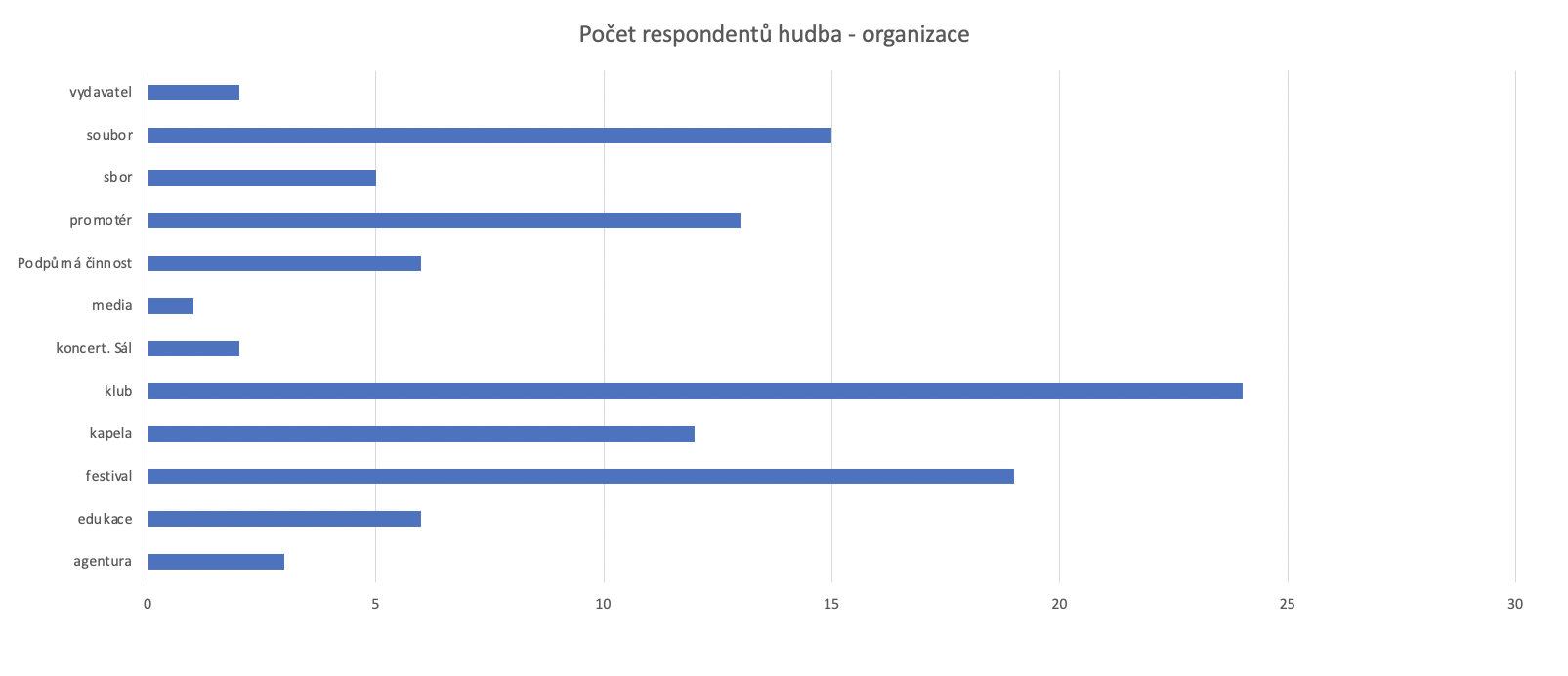 Z důvodu mapování ekonomických dopadů pandemie na subjekty v oblasti hudby byl vytvořen koeficient pro dopočet na celek, jeho použitím pak bylo dosaženo kvalifikovaného odhadu celkových ukazatelů. V případě hudby je dopočet obtížnější než například v oblasti divadla, protože sektor nikdy nebyl plně zmapován, ani není dlouhodobě sledován (jako to je v případě divadel) a vycházíme tedy z většího množství zdrojů různorodé přesnosti ohledně toho, kolik je v hudbě celkem organizací a jaké měly historické výkony. Současně je zde velký průnik organizací a jednotlivců, kdy v tabulce níže s finančními dopady jsou zohledněna pouze data respondentů za organizace. Dopočet finančních údajů na celek byl proveden stanovením složeného indexu (počtu respondentů vzhledem k celkovému počtu subjektů v daných oblastech a udávaného obratu vzhledem k celkovým obratům jednotlivých segmentů) na základě dat či expertních odhadů poskytnutých spolupracujícími organizacemi a institucemi (NIPOS, SoundCzech, OSA, Intergram, IFPI, Bandzone, SAI, FESTAS). Nutno zdůraznit, že oblast hudby do této míry nikdy nebyla zcela zmapována a jedná se o expertní odhad.Tab. 1: Ukazatele za rok 2019 a expertní odhad universa sektoru hudbyPředmětem zkoumaného sektoru byly následující oblasti:Vzdělávací instituceOrchestry, soubory, sboryVýkonní umělci (kapely/interpreti)AutořiKluby + koncertní sálPromotéřiFestivalyBookingové agenturyNahrávací studiaVydavatelství, labelyMédia - odborná periodika, oborové weby, rozhlas, TV360 ° agenturyPodpůrná činnosti (jako nař. technické zajištění akcí - ozvučení a osvětlení, pronájem zvukové a světelné techniky, pronájem nástrojů, produkce, marketing, PR)Tab. 1 zachycuje data za rok 2019 pocházející z prvního sběru, ze kterého vychází, že za první sběr data poskytlo 107 organizací z oblasti hudby. Tabulka zobrazuje celkový obrat sektoru v roce 2019, celkové náklady, na jejichž základě došlo k určení průměrných měsíčních nákladů, a dále indikátory vztahující se k počtu zaměstnanců a spolupracovníků (DPP, DPČ a OSVČ). Jelikož záměrem výzkumu bylo identifikovat dopad na celý sektor a jelikož dotazník vyplnilo omezené množství subjektů, byl dopočítán složený index, který byl dále použit na dopočet dopadů na celý sektor. HUDBA – JEDNOTLIVCIPři vyhodnocování dat z odpovědí jednotlivců působících v hudební oblasti, na rozdíl od sledování organizací a institucí, kde byly sledovány především souhrnné výkonové ukazatele a jejich změny způsobené epidemií (obrat, počet návštěvníků, počet realizovaných či zrušených aktivit), bylo hlavním záměrem vyhodnotit, do jaké míry jsou lidé pracující v oblastech divadla, hudby a výtvarného umění krizí ovlivněni, jak byli na tuto situaci připraveni a jak dlouho jsou schopni vydržet přerušení umělecké činnosti.VÝSLEDKYVybrané ukazatele za organizaceTab. 2: Data za březen 2020 vč. projekce na celý sektorZ Tab. 2 vyplývá, že jen za březen 2020 se předpokládá, že v hudebním sektoru nemohlo koncerty a další hudební aktivity navštívit 616 419 návštěvníků, a zároveň subjekty odhadovaly, že v dubnu 2020 toto číslo přesáhne 1,4 milionu návštěvníků. Podle přepočtu na celek došlo v březnu ke zrušení 3610 akcí. Z dat dále vyplývá, že ušlé příjmy v celém sektoru jsou přibližně 484 milionu Kč a celkový propad příjmů je 343 milionu Kč, pokud bereme v potaz také nerealizované náklady vzhledem ke zrušeným akcím.Sběr dat za rok 2020 v rámci výzkumu probíhal prostřednictvím dotazníku za měsíce březen, duben a květen. Bohužel s každým kolem sběru dat ubývalo subjektů zapojených do výzkumu. Za druhý a třetí sběr byla účast respondentů vzhledem k probíhající situaci výrazně nižší.Vybrané ukazatele za jednotlivceTab. 3: sociodemografická data za jednotlivceTab. 3 nabízí srovnání průměrných počtů zaměstnaneckých poměrů a spoluprací na živnostenské oprávnění, přičemž typy spolupráce byly sledovány vždy za daný obor (v tomto případě hudba), v ostatních kulturních odvětvích a mimo kulturu. Jak rovněž vyplývá z údajů uvedených níže v sekcích jednotlivých oblastí, ve všech třech odvětvích existuje v oblasti hudby velké procento jednotlivců, jejichž převažující forma spolupráce s kulturními organizacemi je svobodné povolání (tedy samostatně výdělečná činnost bez IČ).Graf 2: Převažující forma spolupráce s kulturními organizacemiGraf 2 dokumentuje podíl zaměstnanců oproti tzv. OSVČ, který je s hodnotou 86% OSVČ nevyšším podílem za zkoumané oblasti.Dále byla u jednotlivců sledována profesní seniorita, jejíž průměrná hodnota dosahuje 20 let, a počet nezaopatřených členů domácnosti (tedy osoby bez vlastního příjmu, které dotazovaný jednotlivec vyživuje), přičemž průměr je v hudební oblasti 1,8.Tab. 4: čistý měsíční příjem jednotlivcůZ Tab. 4 vyplývá, že typický jednotlivec působící v oblasti hudby je závislý na příjmech z jiných oblastí kultury a v nejnižší příjmové skupině 0-15 tis. Kč příjmů z hudby je nejvíce závislý na příjmech mimo oblast kultury. Graf 3: Celkové běžné měsíční životní nákladyVětšina jednotlivců působící v kultuře má měsíční výdaje do 30 tisíc Kč. Z grafu 3 vyplývá, že 88% jednotlivců činných v kultuře má měsíční výdaje do 45 tisíc Kč. Tab. 5: počet realizovaných akcíZ tab. 5 vyplývá, že zhruba 11 % veškerých akcí za rok 2019 realizovali respondenti mimo území ČR. Respondenti z řad jednotlivců realizovali pouze 20 % plánovaných kulturních akcí a 80 % akcí nebylo z důvodu pandemie Covid-19 realizováno.Tab. 6: Ušlé výnosy jednotlivcůJak již bylo zmíněno výše, jedním z nejdůležitějších sledovaných ukazatelů byla připravenost na mimořádnou situaci v podobě finanční rezervy. U tohoto ukazatele záměrně uvádíme jak aritmetický průměr, který u všech třech oblastí dosahuje více než 4 měsíců finanční rezervy, ale rovněž medián (střední hodnotu) a modus (nejčastěji uváděnou hodnotu). Právě modus vypovídá o tom, jak vysokou finanční rezervu má nejvyšší počet respondentů. Právě tato skutečnost je důležitým ukazatelem míry a především rychlosti dopadů omezení umělecké činnosti na osoby působící v hudebním sektoru. Střední a nejčastější hodnoty ušlých výnosů na osobu tedy vycházely kolem 20 000 Kč v březnu a téměř o 10 000 Kč víc v dubnu, kdy už došlo ke zrušení takřka všech aktivit.Průměrný sledovaný jednotlivec pracující v hudební oblasti drží finanční rezervu přibližně na 2 měsíce a zaopatřuje další 2 členy domácnosti. Dle výše uvedených finančních údajů znamenají ušlé tržby v postižených měsících život z rezerv, pokud by tedy přísná opatření měla trvat déle než do konce května, většina pracovníků v hudebním průmyslu by se octla bez příjmu a bez rezerv, přičemž životní náklady téměř poloviny respondentů činí 16–30 tis. Kč.Závěrem lze konstatovat, že hudební sektor pocítil dopady krize okamžitě a všech oblastech, vč. návazných činností z důvodu nižšího podílu financování z veřejných zdrojů. Dále z výzkumu vyplynulo, že nejohroženější skupinou jsou samostatně výdělečně činné osoby, které jsou závislé na vlastní výkonnosti celého hudebního sektoru, neboť tito jednotlivci jsou v pozici subkontraktorů. Dále nutno uvést, že pro další studium oblasti hudby je nezbytné podrobné zmapování oblasti (vč. ekonomických výkonů a počtu jednotlivých subjektů působící v oblasti hudby).POUŽITÉ ZDROJEBonet, L., & Donato, F. (2011). The financial crisis and its impact on the current models of governance and management of the cultural sector in Europe. ENCATC Journal of cultural management and policy, 1(1), 4-11.Český statistický úřad a Národní a informační středisko pro kulturu (2020). Výsledky účtu kultury ČR za rok 2018.Rifkin, J. (2000). The age of access: how the shift from ownership to access is transforming modern life. London: Penguin.Throsby, D. (1994). The production and consumption of the arts: A view of cultural economics. Journal of economic literature, 32(1), 1-29.Hudba - organizacedle sběru Covid19dopočet na celekpočet organizací1072019Celkový obrat v tis. Kč           1 079 062            11 934 426    Celkové náklady v tis. Kč           1 029 207            11 383 029    Průměrné měsíční náklady (děleno 12 měsíci)                85 767                 994 535    Zaměstnanci/pracovníciPočet zaměstnanců (přepočtený stav)                     526                     7 452    Počet pracovníků na DPP / DPČ                  1 940                   27 484    Počet spolupracujících OSVČ                  3 181                   45 065    Celkem                  5 647                   80 000    dle sběru Covid19Projekce na celou oblastpočet organizací1082020Předpokládaný počet diváků / účastníků na neuskutečněných aktivitách - za březen154 491             616 419    Předpokládaný počet diváků / účastníků na neuskutečněných aktivitách - odhad za duben359 998          1 436 392    Počet realizovaných akcí dalších aktivit   - za březen512                 3 610    Počet nerealizovaných akcí dalších aktivit   - za březen796                 5 612    Počet nerealizovaných akcí dalších aktivit  - odhad za duben1 029                 7 254    Počet přesunutých akcí - za březen221                 1 558    Počet přesunutých akcí - odhad za duben464                 3 271    Počet nově zrealizovaných aktivit v souvislosti s karanténou (on-line přenosy, streamy apod.)159                 1 121    Chybějící tržby celkem - za březen43 832          484 781,9    Chybějící tržby celkem - odhad za duben 61 663          681 992,2    Náklady celkem za březen62 181          687 720,7    Náklady celkem odhad za duben65 433          723 689,0    POČET RESPONDENTŮ415Průměrný počet zaměstnavatelůPrůměrný počet zaměstnavatelů-       v hlavním oboru1,6-       v jiných kulturních oblastech1,1-       mimo kulturu1,0Průměrný počet organizací, se kterými jednotlivci spolupracují jako OSVČ:-       v hlavním oboru2,9-       v jiných kulturních oblastech2,1-       mimo kulturu1,7Průměrný počet let působení v oboru:20Průměrný počet nezaopatřených členů domácnosti: 1,8Průměrná měsíční finanční rezerva: -       průměr4,5-       medián2,0-       modus2,0Čistý měsíční příjemv hudební oblastiv ostatních kulturních oblastechmimo kulturu0 - 15 tis. Kč26.9 %31.3 %31.7 %16 - 30 tis. Kč38.5 %9.4 %10.1 %31 - 45 tis. Kč15.6 %3.4 %2.2 %46-60 tis. Kč6.3 %1.9 %1.2 %61 tis. Kč a více8.4 %1.9 %3.4 %Počet realizovaných akcí za rok 2019Průměrný početCelkový početv ČR8632 550v zahraničí143 984Průměrný početCelkový početPočet realizovaných akcí v březnu 20192,1875Počet nerealizovaných akcí v březnu 20198,153 391Ušlé výnosybřezen 2020duben 2020Průměr43 977 Kč57 616 KčMedián22 000 Kč 28 500 KčModus20 000 Kč 30 000 KčSuma18 294 300 Kč22 585 800 Kč 